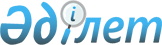 О выдаче ходатайств для получения лицензий на деятельность по сбору (заготовке), хранению, переработке и реализации лома и отходов цветных и черных металлов
					
			Утративший силу
			
			
		
					Решение Акима города Алматы от 6 ноября 2000 года N 1039. Зарегистрировано Управлением юстиции г. Алматы 30 ноября 2000 г. N 239. Утратило силу постановлением Акимата города Алматы от 4 мая 2004 года N 3/383



      В соответствии с 
 постановлением 
 Правительства Республики Казахстан № 383 от 13 марта 2000 года "О рынке вторичных черных и цветных металлов" Аким города Алматы Р Е Ш И Л : 

 



      1. Предоставить право подписи ходатайств от имени местного исполнительного органа города Алматы для получения лицензий на деятельность по сбору (заготовке), хранению, переработке и реализации юридическими лицами лома, отходов цветных и черных металлов первому заместителю акима города Алматы Букенову К.А. 



      2. Комитету по экономике аппарата акима города Алматы (Васильева Л.А.) осуществлять прием и рассмотрение документов от хозяйствующих субъектов, а также подготовку ходатайств.



      3. Контроль за исполнением настоящего решения возложить на первого заместителя Акима города Алматы Букенова К.А. 

      

Аким города Алматы                         В. Храпунов


					© 2012. РГП на ПХВ «Институт законодательства и правовой информации Республики Казахстан» Министерства юстиции Республики Казахстан
				